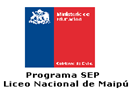 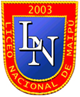 Finalistas XII Olimpiadas de Matemática 2021.(Primero y SegundoMedio)Final : miércoles 11 de agosto 11:30 vía classroomLICEO NACIONAL: POR LA MEJOR EDUCACIÓN DE CHILE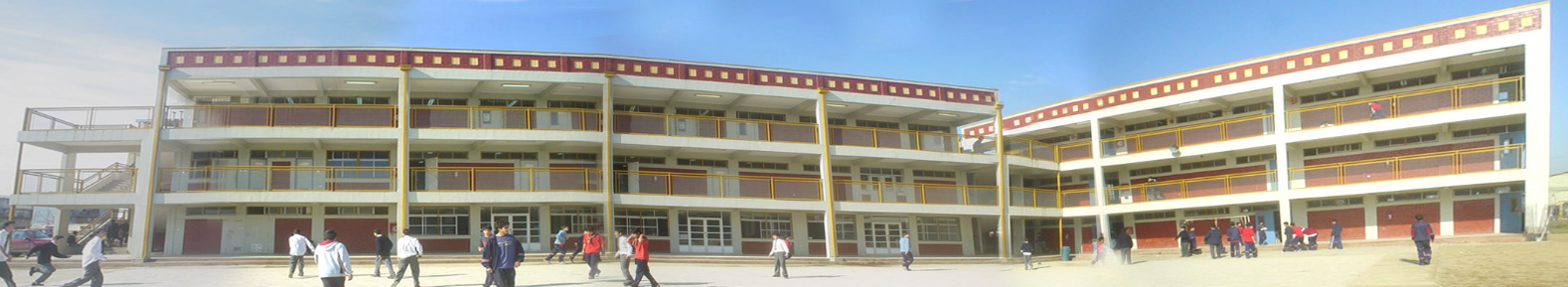 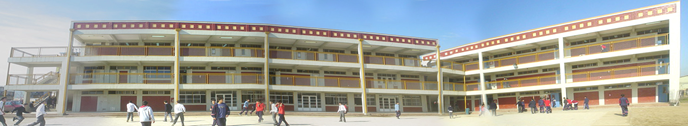 CURSOESTUDIANTE2DGiovanni Silva      2DBenjamín Ignacio Huiscan Fuentes   2CBenjamín Murillo Pando     2AJuan José Morales  1ESebastián Mendel 2CBrunno Roberto Matta Cabello  2EBenjamín Rojas  2CAdam Maureira Astudillo   2DDiego Hernández2CMarcel Faure 2DGonzalo Ibarra Moraga 2BBenjamín Aguilera  2DRoberto Salas Bustamante 1BDiego Retamal 1BVicente Hidalgo 2BHéctor Vargas  1ECristóbal Vicente Rivas Pastén 2CFrancisco Valladares 2BSebastián Valenzuela 1BVicente Alex Muñoz 1CLuis Tacchi 